Утверждена решением СоветаКалининского сельского поселенияКалининского района                                                                                                от 30.08.2017 № 170Программа«Комплексное развитие транспортной инфраструктуру Калининского сельского поселения Калининского района Краснодарского Края» на 2017 – 2027 годы.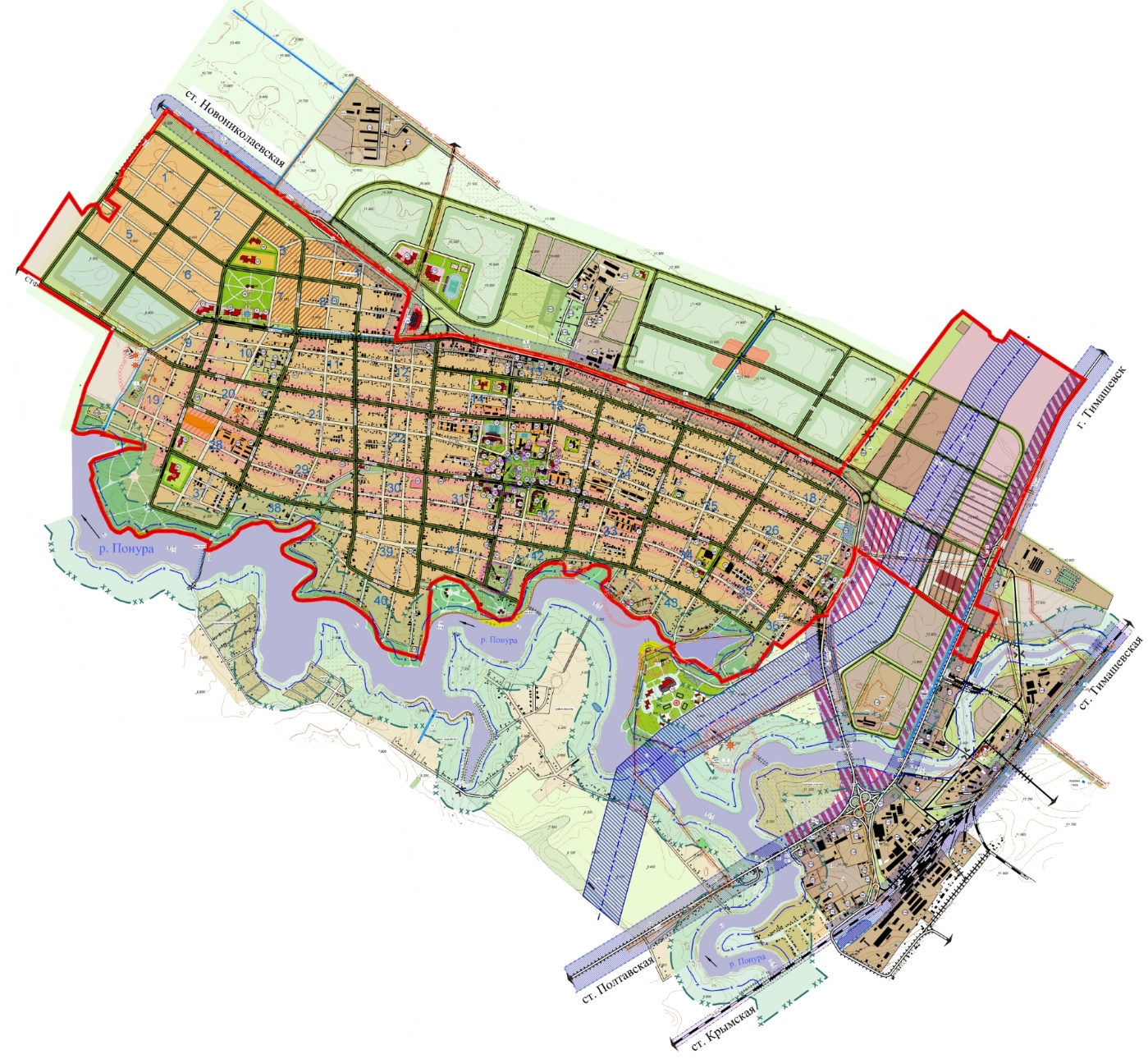 Калининский районКраснодарский Край 2017 г. Содержание   стр.Паспорт программы.Основные понятияВ настоящей Программе используются следующие основные понятия: - автомобильная дорога — объект транспортной инфраструктуры, предназначенный для движения транспортных средств и включающий в себя земельные участки в границах полосы отвода автомобильной дороги и расположенные на них или под ними конструктивные элементы (дорожное полотно, дорожное покрытие и подобные элементы) и дорожные сооружения, являющиеся еѐ технологической частью, защитные дорожные сооружения, искусственные дорожные сооружения, производственные объекты, элементы обустройства автомобильных дорог; - защитные дорожные сооружения - сооружения, к которым относятся элементы озеленения, имеющие защитное значение; заборы; устройства, предназначенные для защиты автомобильных дорог от снежных лавин; шумозащитные и ветрозащитные устройства; подобные сооружения; - искусственные дорожные сооружения — сооружения, предназначенные для движения транспортных средств, пешеходов и прогона животных в местах пересечения автомобильных дорог иными автомобильными дорогами, водотоками, оврагами, в местах, которые являются препятствиями для такого движения, прогона (зимники, мосты, переправы по льду, путепроводы, трубопроводы, тоннели, эстакады, подобные сооружения); - производственные объекты — сооружения, используемые при капитальном ремонте, ремонте, содержании автомобильных дорог;- элементы обустройства автомобильных дорог — сооружения, к которым относятся дорожные знаки, дорожные ограждения, светофоры и другие устройства для регулирования дорожного движения, места отдыха, остановочные пункты, объекты, предназначенные для освещения автомобильных дорог, пешеходные дорожки, пункты весового и габаритного контроля транспортных средств, пункты взимания платы, стоянки (парковки) транспортных средств, сооружения, предназначенные для охраны автомобильных дорог и искусственных дорожных сооружений, тротуары, другие предназначенные для обеспечения дорожного движения, в том числе его безопасности, сооружения, за исключением объектов дорожного сервиса;- дорожная деятельность — деятельность по проектированию, строительству, реконструкции, капитальному ремонту, ремонту и содержанию автомобильных дорог; - владелец автомобильных дорог — администрация Калининского сельского поселения; - пользователи автомобильными дорогами — физические и юридические лица, использующие автомобильные дороги в качестве участников дорожного движения; - реконструкция автомобильной дороги — комплекс работ, при выполнении которых осуществляется изменение параметров автомобильной дороги, еѐ участков, ведущее к изменению класса и (или) категории автомобильной дороги либо влекущее за собой изменение границы полосы отвода автомобильной дороги; - капитальный ремонт автомобильной дороги — комплекс работ по замене и (или) восстановлению конструктивных элементов автомобильной дороги, дорожных сооружений и (или) их частей, выполнение которых осуществляется в пределах установленных допустимых значений и технических характеристик класса и категории автомобильной дороги и при выполнении которых затрагиваются конструктивные и иные характеристики надежности и безопасности автомобильной дороги и не изменяются границы полосы отвода автомобильной дороги; - ремонт автомобильной дороги — комплекс работ по восстановлению транспортно-эксплуатационных характеристик автомобильной дороги, при выполнении которых не затрагиваются конструктивные и иные характеристики надежности и безопасности автомобильной дороги; - содержание автомобильной дороги — комплекс работ по поддержанию надлежащего технического состояния автомобильной дороги, оценке еѐ технического состояния, а также по организации и обеспечению безопасности дорожного движения; Иные понятия и термины использованы в настоящей Программе в значениях, определенных Федеральным законом от 08.11.2007 N 257-ФЗ «Об автомобильных дорогах и о дорожной деятельности в Российской Федерации и о внесении изменений в отдельные законодательные акты Российской Федерации».Характеристика существующего состояния транспортной инфраструктуры.2.1.	Анализ положения поселения, в структуре субъекта Российской Федерации.В соответствии с Законом Краснодарского края «Об Установлении границ муниципального образования Калининский район, наделении его статусом муниципального района, образовании в его составе муниципальных образований - сельских поселений - и установлении их границ», принятым Законодательным Собранием Краснодарского края 21 апреля 2004 года, были установлены границы муниципального образования Калининский район, в его составе были образованы муниципальные образования – сельские поселения – и установлены их границы.Муниципальное образование Калининский район расположено в центральной части Краснодарского края, и граничит на севере – с Приморско-Ахтарским районом, на востоке – с Тимашевским районом, на юге – с Динским районом, на западе – с Красноармейским и Славянским районами.Площадь района – 1499,5 км2, на территории Калининского района проживает около 50,2 тыс. человек.По административно-территориальному делению в состав муниципального образования Калининский район входит 27 сельских населенных пунктов, из них 5 станиц, 3 села, 2 поселка и 17 хуторов. Все населенные пункты объединены в 8 сельских поселений.Административным центром муниципального образования Калининский район является станица Калининская. На территории Калининского сельского поселения расположен один населенный пункт – станица Калининская, в которой по состоянию на 01.01.2017 г. проживало 13885 человек.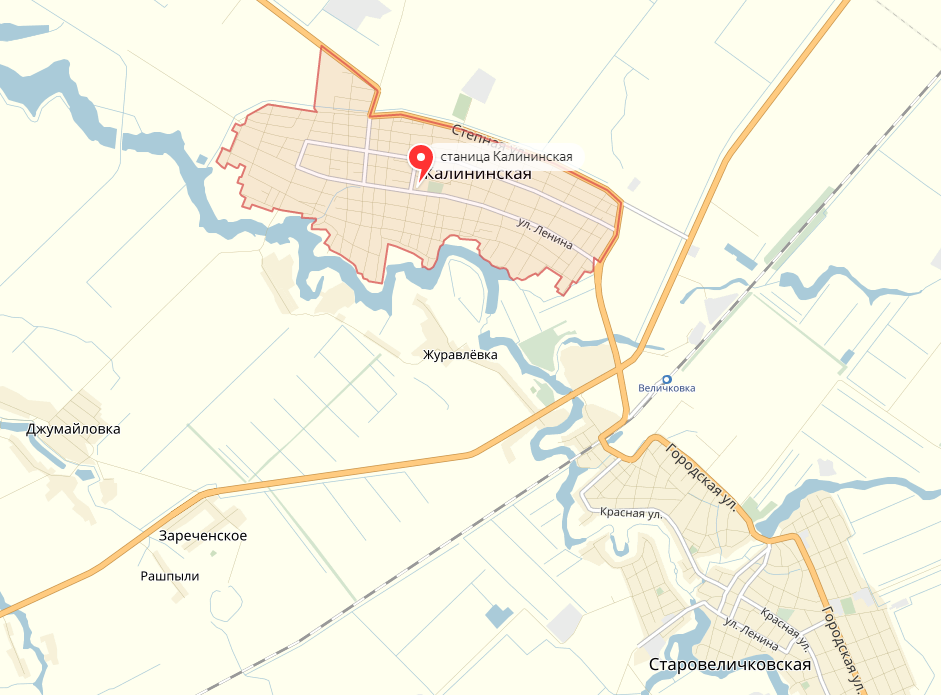 Муниципальное образование Калининское сельское поселение расположено в центральной части Калининского района и граничит на севере – с Тимашевским районом, на востоке – со Старовеличковским сельским поселением, на северо-востоке – с Куйбышевским сельским поселением, на юге – с Джумайловским сельским поселением.Расстояние от станицы до Краснодара – , до Тимашевска ,  от ближайшей железнодорожной станции «Величковка».Территориально станица Калининская расположена вдоль правого берега реки Понура, ограничивая ее с южной стороны. С северной и восточной стороны территория ограничена региональными дорогами.Жилая зона станицы включает жилую застройку с учреждениями обслуживания, зелеными насаждениями, объектами и сооружениями коммунального назначения, транспорта и инфраструктуры. Преобладающей в жилой зоне является жилая застройка с приусадебными участками.Многофункциональный общественный центр станицы исторически сложился в геометрическом центре населенного пункта на пересечении основных планировочных осей: улицы Ленина и перпендикулярных ей улиц Советской и Коваля. В его состав входят учреждения станичного и межселенного значения: административные здания, здания банков, суда, милиции, прокуратуры, учреждения связи, Дом культуры, кинотеатр, автовокзал, магазины, рынки и т.д.Формирование планировочной структуры жилой зоны станицы обусловлено направлением русла реки Понура. Сетка улиц образует кварталы преимущественно прямоугольной формы, застроенные по периметру 1-4 этажными жилыми домами с преобладанием индивидуальных домов усадебного типа. Сложившаяся структура жилой застройки характеризуется низкой плотностью за исключением центральной части станицы. Среди жилой застройки размещены участки общеобразовательных школ – их в станице 4 , в т.ч. 1 – коррекционная школа - интернат, дошкольных учреждений – 3.В центральной части станицы размещена центральная районная больница, поликлиника, детская консультация. Спортивные сооружения представлены стадионом на улице Фадеева, спортивными залами ДЮСШ по улицам Северная и Заливная.Очень развита, особенно в центральной части станицы, структура обслуживания торговыми предприятиями и сетью объектов общественного питания.Станица недостаточно обеспечена объектами культурно-развлекательного и спортивного назначения, а также зелеными насаждениями общественного пользования.Часть жилых кварталов в северной части станицы расположена в санитарно-защитных зонах от промышленных предприятий, а также в СЗЗ от действующего кладбища и региональной автодороги.Одной их характерных особенностей поселения является наличие мощной производственной зоны, представленной промышленными предприятиями различного класса как Калининского, так и Старовеличковского поселения, расположенными на восточной окраине территории поселения.2.2.	Социально-экономическая характеристика поселения, характеристика градостроительной деятельности на территории поселения, включая деятельность в сфере транспорта, оценка транспортного спроса;Демографическая ситуацияЖилищный фондЖилищный фонд на территории Калининского сельского поселения представлен индивидуальными домами с приусадебными земельными участками (3234 дома), малоэтажными двухквартирными домами (27 домов) и домами секционного типа (53 дома). Общая площадь жилищного фонда Калининского сельского поселения равна 264,28 тыс. м2, обеспеченность жилищным фондом на одного человека составляет .Социально-экономическая ситуацияКалининское сельское поселение входит в состав муниципального образования Калининский район − агропромышленного района Краснодарского края. Базовыми отраслями экономики Калининское поселения являются промышленное производство и сельское хозяйство.Объем продукции сельского хозяйства всех категорий хозяйств в 2016 году по уточненным статистическим  данным составил 1087,9 тыс. рублей, в 2015 году 1019,6 тыс.рублей . Наращивание темпов производства хлеба, хлебобулочных и кондитерских изделий сдерживается ростом цен на муку, энергоносители, а также  завозом хлебобулочной продукции из-за пределов поселения. Так наблюдается снижение объема отгруженных товаров предприятиями пищевой промышленности: ЗАО «Сыркомбинат «Калининский» (производство молочных продуктов – равно 0%), в связи с банкротством предприятия. Основная доля производства в данной отрасли сосредоточена в малых предприятиях.В 2016 году на производство мяса и мясопродуктов отрицательным образом сказалась неблагоприятная ситуация, связанная со вспышкой АЧС на территории Калининского сельского поселения, которая стала первоочередной причиной закрытия всех боен. Рост объемов отгруженной продукции по предприятиям Калининского сельского поселения планируется за счет расширения ассортимента и повышения конкурентоспособности выпускаемой продукции, повышения эффективности использования имеющихся производственных мощностей и привлечения инвестиций в отрасль. Для улучшения ситуации в реальном секторе экономики на 2017 год   поставлены следующие задачи в промышленном производстве:Стабильный рост объемов производства и реализации растительных масел, производимых ООО «Калининский маслозавод»Увеличения объема производимой продукции за счет улучшения качества и расширения ассортимента производимой хлебобулочной продукции, поиска новых рынков сбыта продукции, расширения сети фирменных магазинов ООО «Комбинат кооперативной промышленности Калининского РПС».ООО «ККП Калининское РПС» вынуждено снизить производство хлебобулочной продукции из-за насыщенности рынка, высокой конкуренции. Объем прибыли по крупным и средним предприятиям оптовой и розничной торговли и общественного питания возрос из-за того, что ООО "Калининское" с 2016 г. занимается реализацией зерна оптовыми партиями, ООО "Калининский маслозавод" и ООО «Калининский маслодел» увеличили объемы производства растительного масла.Прогнозные значения прибыли прибыльных предприятий по полному кругу предприятий в 2016 году составили 397,7 тыс. рублей, что на 44,2тыс. руб. выше уровня 2015г.Следует отметить, что прогнозируется постепенное снижение уровня убытков предприятий, в 2016 году убыток предприятий составил 92,2тыс.руб, что на 23,7тыс.руб, ниже уровня 2015года.Необходимым условием роста прибыльности предприятий всех отраслей экономики остается:привлечение инвестиций в экономику соответствующих отраслей; расширение ассортимента выпускаемой продукции, работ и услуг;повышения конкурентоспособности выпускаемой продукции;повышения эффективности использования имеющихся производственных мощностей;расширения сети торговых предприятий;улучшения качества обслуживания, расширения ассортимента бытовых, коммунальных и прочих видов услуг.В 2016 году фонд заработной платы по полному кругу предприятий составил 491236,2 тыс. рублей.Основная доля работающего населения сосредоточена в отрасли сельское хозяйство. В 2016 году снизилась численность работающих на обрабатывающих производствах. Причиной этому послужило банкротство ЗАО «Сыркомбинат «Калининский». Сократилась численность работников крупных и средних предприятий транспортной отрасли и составила 36,2% от уровня предыдущего года. В 2016 году постоянное население Калининского сельского поселения Калининского района составило 13485 человек, численность занятых в различных отраслях экономики будет стабильной. Среднедушевой денежный доход на одного жителя полученная  в 2016 году как оплата труда, пенсии, пособия, стипендии и другие социальные выплаты в денежной форме, поступления от продажи продукции сельского хозяйства, доходы от собственности в виде дивидендов, процентов по вкладам, выплатам доходов по государственным и другим ценным бумагам, доходы населения на вторичном рынке жилья, от предпринимательской деятельности, от продажи иностранной валюты, предварительной компенсации по вкладам, а также страховые возмещения, ссуды и другие поступления составил 11937 рублей.Основными источниками доходов населения традиционно остаются оплата труда наемных работников- 35,1% в общих доходах, пенсии и пособия – 35,1%  в общих доходах, другие доходы -12,3% в общих доходах.Среднедушевой денежный доход в 2016 году составил 11943 руб, что на 568 руб больше, чем в предыдущем году. Объем инвестиций в экономику за счет всех источников финансирования  в  2015 году составил 91,4 млн рублей. Число субъектов малого предпринимательства в расчете на 1000 человек населения составило в 2016 году 47,0 субъекта, при этом в 2017 году указанный показатель составит также 47,0.Причинами невысокого роста показателя «Количество субъектов малого предпринимательства в расчете на 1000 человек населения», в 2016 году в полном объеме являются:высокие тарифы страховых взносов во внебюджетные фонды;рост цен (тарифов) на энергоресурсы не позволяет в достаточной мере развиваться малым предприятиям.Доля среднесписочной численности работников (без внешних совместителей) малых предприятий в среднесписочной численности работников (без внешних совместителей) всех предприятий и организаций составила 22,0 %, при этом по итогам 2016 года значение данного показателя достигнет 22,0 %.Объем работ по виду деятельности «строительство» согласно уточненным статистическим данным в 2016 году – 731,1 млн. руб., что составляет 117,4 от уровня предыдущего года в сопоставимых ценах.  Осуществляют деятельность малые предприятия строительной отрасли - ООО «Газстрой», ООО «Сигма-СТ».В 2016 году ввод жилых домов за счет всех источников финансирования составил 5,0 тыс. кв. м общей площади. Обеспеченность жильем составила - 23,04 кв. м на 1 человека.Численность детей в учреждениях детского дошкольного образования в 2016 году составила 1045 человек, численность учащихся в учреждениях общего образования 1742 человека. В области здравоохранения в 2016 году обеспеченность больничными койками – 38,5 коек на 10 тыс. жителей, амбулаторно-поликлиническими учреждениями – 139,3 посещений в смену на 10 тыс. жителей, врачами – 17,9 человек  на 10 тыс. населения, средним медицинским персоналом – 59,1 человек  на 10 тыс. населения. В 2016 году на территории Калининского сельского поселения Калининского района было зарегистрировано 20  государственной формы собственности, муниципальной формы 44, частной формы 232 -  муниципальные унитарные  предприятия.  Муниципальные унитарные предприятия осуществляют деятельность по реализации задач намеченных основными направлениями социально-экономического развития. Калининское МУП «Благоустройство», МУП «Калининский бытсервис» осуществляет организацию деятельности муниципального  рынка.                                              Учреждения социальной сферы муниципального сектора экономики осуществляют функции по предоставлению организации деятельности предприятий культуры, спорта, библиотечной системы и т.дОтрасль транспорта представлена автомобильными перевозками (грузовыми и пассажирскими). В 2016 году деятельность по перевозке пассажиров осуществляется малыми предприятиями ООО "Квартет и ООО «Спринт»Объем выполненных услуг в 2016 году по малым предприятиям составил 42,8 тыс. руб., наблюдается увеличение на 2,4 млн. руб. по сравнению с 2015годом Транспортная инфраструктураАвтотранспортная система Калининского сельского поселения и Калининского района связана в единое целое сетью автомобильных дорог. Территорию Калининского района и поселения пересекает Северо-Кавказская железная дорога, имеется железнодорожная станция Величковка и сеть подъездных путей к ведущим промышленным, строительным и заготовительным организациям района. Анализ интенсивности движения транспортных средств показывает, что за последние годы она стабильно растет. Рост интенсивности движения можно объяснить подъемом экономики, большим объемом перевозок грузов из стран Ближнего Востока и Черноморского бассейна.Следует отметить, что произошли резкие изменения в составе движения. Резко возросла доля пассажирского транспорта - до 63-73%. Доля грузовых автомобилей уменьшилась до 18-35%, но за счет резкого увеличения в потоке доли автомобилей большой грузоподъемности произошло увеличение средней грузоподъемности по дорогам края.Недооценка роли автомобильных дорог в экономике края и Калининского района в том числе, может служить причиной экономических трудностей и негативных социальных процессов.В Калининском транспортном узле задействованы автодороги регионального значения г. Тимашевск – ст-ца Полтавская II технической категории, ст-ца Калининская – ст-ца Новониколаевская III технической категории, ст-ца Роговская – х. Гречаная Балка – ст-ца Новониколаевская и подъезд к ж\д станции Величковка IV технической категории.2.3.	Характеристика функционирования и показатели работы транспортной инфраструктуры по видам транспорта;Развитие транспортной системы Калининского сельского поселения является необходимым условием улучшения качества жизни жителей в поселении. Транспортная инфраструктура Калининского сельского поселения является составляющей инфраструктуры Калининского района Краснодарского края, что обеспечивает конституционные гарантии граждан на свободу передвижения и делает возможным свободное перемещение товаров и услуг. Наличием и состоянием сети автомобильных дорог определяется территориальная целостность и единство экономического пространства. Недооценка проблемы несоответствия состояния дорог и инфраструктуры местного значения социально-экономическим потребностям общества является одной из причин экономических трудностей и негативных социальных процессов. Транспортную инфраструктуру поселения образуют линии, сооружения и устройства городского, пригородного, внешнего транспорта. Основными структурными элементами транспортной инфраструктуры поселения являются: сеть улиц и дорог и сопряженная с ней сеть пассажирского транспорта. Внешние транспортно-экономические связи Калининского сельского поселения с другими регионами осуществляются одним видом транспорта: автомобильным. Железнодорожный транспорт - В настоящее время на территории Калининского сельского поселения железнодорожная сеть отсутствует. Ближайшая железнодорожная станция находится в Старовеличковском сельском поселении - «Величковка».Водный транспорт – На территории Калининского сельского поселения водный транспорт не используется, никаких мероприятий по обеспечению водным транспортом не планируется. Воздушные перевозки не осуществляются.2.4.	Характеристика сети дорог поселения, параметры дорожного движения, оценка качества содержания дорогАвтомобильные дороги являются важнейшей составной частью транспортной инфраструктуры Калининского сельского поселения. Они связывают территорию поселения с соседними территориями, населенные пункты поселения с районным центром, обеспечивают жизнедеятельность всех населенных пунктов поселения, во многом определяют возможности развития поселения, по ним осуществляются автомобильные перевозки грузов и пассажиров. От уровня развития сети автомобильных дорог во многом зависит решение задач достижения устойчивого экономического роста поселения, повышения конкурентоспособности местных производителей и улучшения качества жизни населения. К автомобильным дорогам общего пользования местного значения относятся муниципальные дороги, улично-дорожная сеть и объекты дорожной инфраструктуры, расположенные в границах сельского поселения, находящиеся в муниципальной собственности сельского поселения. Развитие экономики поселения во многом определяется эффективностью функционирования автомобильного транспорта, которая зависит от уровня развития и состояния сети автомобильных дорог общего пользования местного значения. Недостаточный уровень развития дорожной сети приводит к значительным потерям экономики и населения поселения, является одним из наиболее существенных ограничений темпов роста социально-экономического развития Калининского сельского поселения, поэтому совершенствование сети автомобильных дорог общего пользования местного значения важно для поселения. Это в будущем позволит обеспечить приток трудовых ресурсов, развитие производства, а это в свою очередь приведет к экономическому росту поселения.Многофункциональный общественный центр станицы исторически сложился в геометрическом центре населенного пункта на пересечении основных планировочных осей: улицы Ленина и перпендикулярных ей улиц Советской и Коваля. В его состав входят учреждения станичного и межселенного значения: административные здания, здания банков, суда, милиции, прокуратуры, учреждения связи, Дом культуры, кинотеатр, автовокзал, магазины, рынки и т.д.Основными центрами транспортного тяготения в станице являются места приложения труда – производственные зоны, общественные центры обслуживания.Дорожно-транспортная сеть Калининского сельского поселения состоит из дорог, предназначенных для не скоростного движения с двумя полосами движения шириной полосы не более 4 метров. Дороги расположены в границах населенного пункта в связи с этим скоростной режим движения, соответствии с п. 10.2 ПДД, составляет 60 км/ч с ограничением на отдельных участках до 20 км/ч. Основной состав транспортных средств представлен легковыми автомобилями, находящимися в собственности у населения.Обслуживание дорог осуществляется подрядной организацией по муниципальному контракту на выполнение комплекса работ по содержанию муниципальных автомобильных дорог, тротуаров и дорожных сооружений на территории Калининского сельского поселения заключаемому ежегодно. В состав работ входит: Содержание муниципальных автомобильных дорог и тротуаров, включающие в себя работы с учётом сезонных условий по уходу за дорожными одеждами, полосой отвода, земляного полотна, системой водоотвода, дорожными сооружениями – элементами обустройства дорог; озеленению; организации и безопасности движения и прочие работы, в результате которых поддерживается транспортно-эксплуатационное состояние дорог, тротуаров и дорожных сооружений в соответствии с действующей нормативной документацией; Борьба с зимней скользкостью с уборкой снежных валов с обочин; Содержание автобусных остановок и прилегающей к остановкам территории; Нанесение вновь и восстановление изношенной горизонтальной разметки; Содержание в чистоте и порядке стоянок автомобилей (парковок);  Содержание перекрестков, пешеходных переходов, индикаторов пешеходных переходов, а также подъездных дорог к пожарным водоёмам и площадок перед ними. Монтаж/демонтаж искусственных неровностей для принудительного снижения скорости по соответствующему распоряжению Заказчика; Работы по содержанию, монтажу (установке) и демонтажу дорожных знаков в соответствии с ранее разработанным проектом организации дорожного движения.Проверка качества выполнения работ осуществляется по согласованному графику, с составлением итогового акта оценки качества содержания муниципальных автодорог в соответствии с утвержденными критериями.В связи с недостаточностью финансирования расходов на дорожное хозяйство в бюджете Калининского сельского поселения эксплуатационное состояние значительной части улиц поселения по отдельным параметрам перестало соответствовать требованиям нормативных документов и технических регламентов. Возросли материальные затраты на содержание улично-дорожной сети в связи с необходимостью проведения значительного объема работ по ямочному ремонту дорожного покрытия улиц.2.5.	Анализ состава парка транспортных средств и уровня автомобилизации в поселении, обеспеченность парковками (парковочными местами)Автомобильный парк в Калининском сельском поселении преимущественно состоит из легковых автомобилей, в подавляющем большинстве принадлежащих частным лицам.Количество зарегистрированного транспортаНа 01.01.2017 – 6452 ед.На 01.01.2016 – 6218 ед.На 01.01.2015 – 6125 ед.Хранение личного автомобильного транспорта в пределах индивидуальной жилой застройки осуществляется на приусадебных участках. Временное хранение транспортных средств также осуществляется на дворовых территориях жилых домов.2.6.	Характеристика работы транспортных средств общего пользования, включая анализ пассажиропотокаПассажирский транспорт является важнейшим элементом сферы обслуживания населения, без которого невозможно нормальное функционирование общества. Он призван удовлетворять потребности населения в передвижениях, вызванные производственными, бытовыми, культурными связями Основным и единственным пассажирским транспортом является автобус.Перечень автобусных маршрутов и пассажиропотокВ Калининском сельском поселении наблюдается изменение интенсивности пассажиропотока в зависимости от времени года. Сезонная неравномерность выражается в увеличении пассажиропотока в летний период года и относится на счет поездок с рекреационными целями. Недельная неравномерность выражается в увеличении исходящих потоков в предвыходные дни недели и увеличении входящих потоков в конце выходных дней и утренние часы первого рабочего дня недели.2.7.	Характеристика условий пешеходного и велосипедного передвиженияПешеходное движение осуществляется, в основном, по пешеходным дорожкам (тротуарам), хотя в некоторых кварталах жилой застройки они отсутствуют, там люди движутся по проезжей части, что может привести к возникновению опасных ситуаций на дорогах и может являться возможной причиной дорожно-транспортных происшествий.Для пешеходных потоков характерна значительная неравномерность в течение суток. Она существенно зависит от функционального значения того или иного участка улиц и расположения на них объектов притяжения пешеходов.Специализированные дорожки для велосипедного передвижения на территории сельского поселения не предусмотрены. Движение велосипедистов осуществляется в соответствии с требованиями ПДД по дорогам общего пользования.На момент разработки программы, определено примерно количество велосипедов, имеющихся в собственности у жителей станицы: 1 700 шт.Администрацией поселения, собственниками торговых точек, а также жителями жилых домов, на территории поселения обустроены парковки для велосипедов:ул. Ленина, 147;ул. Советская, 40;ул. Советская, 42;ул. Ленина, 151;ул.Ленина, 157 (Магнит);ул. Пролетарская, 65;ул. Ленина, 253;ул.Мира, 188;ул.Мира, 166;ул. Мира, 145;ул. Мира, 143;ул.40 лет Октября, 65.2.8.	Характеристика движения грузовых транспортных средств, оценку работы транспортных средств коммунальных и дорожных служб, состояния инфраструктуры для данных транспортных средствОрганизация дорожного движения грузовых транспортных средств на территории поселения определена таким образом, чтобы исключить движение грузовых автомобилей и автомобилей, осуществляющих перевозку крупногабаритных грузов, по центральным улицам поселения. Движение транспортных средств, осуществляющих перевозки тяжеловесных и (или) крупногабаритных грузов, осуществляется на основании специального разрешения. Маршрут движения определяется индивидуально.Администрацией поселения установлены необходимые технические средства организации дорожного движения, ориентированные на водителей грузовых транспортных средств, с целью заблаговременного предупреждения и/или ограничения проезда транспортных средств в центральную часть станицы Калининской.В условиях недостаточной прочности дорожных одежд ограничение движения большегрузных транспортных средств, вызывающих преждевременный износ автомобильных дорог и сокращение сроков службы дорожных одежд и покрытий, является важнейшим мероприятием для обеспечения сохранности автомобильных дорог.Очистка автомобильных дорог в летнее и зимнее время проводится по муниципальным контрактам, заключенным с подрядными организациями. Организации, осуществляющие вывоз твердых коммунальных отходов, заключают договоры с управляющими компаниями, физическими лицами и самостоятельно выбирают маршруты движения мусоровозов.2.9.	Анализ уровня безопасности дорожного движения;Ситуация, связанная с аварийностью на транспорте, неизменно сохраняет актуальность в связи с несоответствием дорожно-транспортной инфраструктуры потребностям участников дорожного движения, их низкой дисциплиной, а также недостаточной эффективностью функционирования системы обеспечения безопасности дорожного движения.В настоящее время решение проблемы обеспечения безопасности дорожного движения является одной из важнейших задач.Статистика ДТП (по данным официального сайта ГИБДД - http://stat.gibdd.ru):Количество ДТП за 2017 год (на дату разработки программы): - 4Количество ДТП за 2016 год: - 15Количество ДТП за 2015 год: - 9Вид ДТП, в т.ч. с жертвами, свидетельствует о необходимости продолжить работу по обустройство автомобильных дорог пешеходными дорожками (тротуарами), привести в соответствие с установленными нормами уличное освещение, а также обустроить все дороги необходимыми ТСОДД. 2.10.	Оценка уровня негативного воздействия транспортной инфраструктуры на окружающую среду, безопасность и здоровье населенияАвтомобильный транспорт и инфраструктура автотранспортного комплекса относится к главным источникам загрязнения окружающей среды. Основной причиной высокого загрязнения воздушного бассейна выбросами автотранспорта является увеличение количества автотранспорта, его изношенность и некачественное топливо. Отработавшие газы двигателей внутреннего сгорания содержат вредные вещества и соединении, в том числе канцерогенные. Нефтепродукты, продукты износа шин, тормозных накладок, хлориды, используемые в качестве антиобледенителей дорожных покрытий, загрязняют придорожные полосы и водные объекты. Главный компонент выхлопов двигателей внутреннего сгорания ( кроме шума)- окись углерода (угарный газ) – опасен для человека, животных, вызывает отравление различной степени в зависимости от концентрации. При взаимодействии выбросов автомобилей и смесей загрязняющих веществ в воздухе могут образоваться новые вещества, более агрессивные. На прилегающих территориях к автомобильным дорогам вода, почва и растительность является носителями ряда канцерогенных веществ. Недопустимо выращивание здесь овощей, фруктов и скармливание травы животным. Одним из направлений в работе по снижению негативного влияния автотранспорта на загрязнение окружающей среды является дальнейшее расширение использования альтернативного топлива – сжатого и сжиженного газа, благоустройство дорог, контроль работы двигателей.Одна из главных экологических проблем, которая требуют решения на территории застроенной части Калининского сельского поселения – необходимость организовать санитарно-защитную зону вблизи жилой застройки, вдоль региональной дороги «ст-ца Калининская – ст-ца Новониколаевская». Транспортный поток неблагоприятно воздействует на условия проживания населения в связи с повышенным уровнем шума, приводит к загазованности, запыленности, загрязнению тяжелыми металлами воздуха и почвы, поэтому необходимо строительство объездной дороги.2.11.	Характеристика существующих условий и перспектив развития и размещения транспортной инфраструктуры поселенияС учетом имеющихся финансовых возможностей и перспективы участия в краевой программе «Ремонт сельских дорог Краснодарского края» на условиях софинансирования, на период до 2027 года высоких темпов развития и размещения транспортной инфраструктуры Калининского сельского поселения не ожидается.В соответствии с генеральным планом Калининского сельского поселения развитие станицы идет в северо-западном и западном направлении, где планируется прокладка дорог в гравийно-песчаном исполнении.В асфальтобетонном исполнении планируется:по ул. Ленина от ул. Заречной до ул. Школьной (перспектива строительства школы);по ул. Куйбышева от ул. Ленина до ул. Скляра (плавательный бассейн);по ул. Коминтерна от ул. Степной до ул. Мира;по ул. Заливной от ул. Степной до ул. Мира.2.12.	Оценка нормативно-правовой базы, необходимой для функционирования и развития транспортной инфраструктуры поселенияОсновными документами, определяющими порядок функционирования и развития транспортной инфраструктуры, являются:1. Градостроительный кодекс РФ от 29.12.2004г. №190-ФЗ (ред. от 30.12.2015г.);2. Федеральный закон от 08.11.2007г. №257-ФЗ (ред. от 15.02.2016г) «Об автомобильных дорогах и о дорожной деятельности в РФ и о внесении изменений в отдельные законодательные акты Российской Федерации»;3. Федеральный закон от 10.12.1995г. №196-ФЗ (ред. от 28.11.2015г.) «О безопасности дорожного движения»;4. Постановление Правительства РФ от 23.10.1993г. №1090 (ред. от 21.01.2016г) «О правилах дорожного движения»;5. Постановление Правительства РФ от 25.12.2015г. №1440 «Об утверждении требований к программам комплексного развития транспортной инфраструктуры поселений, городских округов»;6. Генеральный план Калининского сельского поселения, утвержден Решением Совета Калининского сельского поселения от 17.02.2011г. № 82 "Об утверждении генерального плана Калининского сельского поселения Калининского района";Нормативно-правовая база необходимая для функционирования и развития транспортной инфраструктуры сформирована.2.13.	Оценка финансирования транспортной инфраструктурыФинансирование мероприятий, направленных на развитие транспортной инфраструктуры в текущем – 2017 г.:Финансовой основой реализации муниципальной программы являются средства бюджета Калининского сельского поселения. Привлечение средств бюджета Краснодарского края учитывается как прогноз софинансирования мероприятий в соответствии с действующим законодательством. Ежегодные объемы финансирования программы определяются в соответствии с утвержденным бюджетом Калининского сельского поселения на соответствующий финансовый год и с учетом дополнительных источников финансирования. Общий объем финансирования, необходимый для реализации мероприятий Программы на весь расчетный срок, составляет 75.908.000 рублей, в том числе по годам:Финансирование мероприятий Программы осуществляется в следующих формах бюджетных ассигнований: оплата муниципальных контрактов на поставку товаров, выполнение работ, оказание услуг для муниципальных нужд в целях реализации полномочий сельского поселения по ремонту дорог местного значения. Указанные в настоящей Программе средства, необходимые на реализацию мероприятий Программы, рассчитаны для ремонта автомобильных дорог общего пользования местного значения и улично-дорожной сети, уровень состояния которых требует дополнительных финансовых вложений к возможностям местного бюджета для изготовления проектной документации и строительства дорог улично-дорожной сети. Реальная ситуация с возможностями федерального и краевого бюджетов пока не позволяет обеспечить конкретное планирование мероприятий такого рода даже в долгосрочной перспективе. Таким образом возможности органов местного самоуправления поселения должны быть сконцентрированы на решении посильных задач на доступной финансовой основе. Объемы финансирования муниципальной программы носят прогнозный характер и подлежат уточнению в установленном порядке.3. Прогноз транспортного спроса, изменения объемов и характера передвижения населения и перевозок грузов на территории поселения.3.1.	Прогноз социально-экономического и градостроительного развития поселенияРазвитие и эффективное использование производственного потенциала Калининского сельского поселения, повышение уровня жизни и занятости населения не возможно без решения проблем в приоритетных отраслях экономики.Приоритетными направлениями в развитии экономики поселения являются: дальнейшее развитие сельскохозяйственного производства и создание промышленного комплекса эффективно использующего потенциал и ресурсы поселения.Промышленность. Для развития промышленности необходима модернизация существующих предприятий пищевой промышленности, что связано с растущими качественными требованиями и меняющимся спросом на внутреннем рынке. Модернизация существующих и строительство новых предприятий должно быть направленно не только на улучшение качества и увеличение объемов выпускаемой продукции, но и на выпуск новых видов продукции.Для обеспечения высоких стандартов качества потребуется произвести затраты на приобретение дорогостоящего оборудования. Надо понимать, что применение самых передовых технологий увеличивает затраты на производство, а следовательно и себестоимость, но снижает срок окупаемости. Срок окупаемости снижается из-за того, что передовые технологии позволяют выпускать больший объем высококачественной продукции, качество продукции увеличит ее конкурентоспособность, что снизит срок продвижения товара к конечному потребителю, увеличит географию рынков сбыта и количество продаваемой продукции.Сельское хозяйство. Не смотря на положительную динамику экономическая ситуация в сельском хозяйстве остается сложной из-за негативных факторов тормозящих развитие отрасли. К таким факторам на сегодняшний день можно отнести:низкий генетический потенциал используемых животных;недостаточное освоение прогрессивных, энергосберегающих технологий;отсутствие цивилизованного рынка земли;изношенность материально-технической базы;недостаточная обеспеченность высокотехнологичным оборудованием;отсутствие цивилизованного рынка сбыта сельхоз продукции.Для того, чтобы справиться с негативными факторами, сдерживающими развитие предприятий, занимающихся производством сельскохозяйственной продукции, необходимо следующие:реконструкция и модернизация действующих сельхозпредприятий;дальнейшее развитие животноводства;дальнейшее развитие растениеводства;развитие новых направлений в агропромышленном комплексе;развитие крестьянско-фермерских и личных подсобных хозяйств;техническое обеспечение и перевооружение сельхоз предприятий.Малый бизнес. Развитие малого бизнеса должно стать дополнительным фактором обеспечения роста экономических показателей поселения. Увеличения численности субъектов малого предпринимательства приведет к следующим положительным результатам: рост числа работающих в сфере малого предпринимательства, увеличение доли малых предприятий в производстве товаров, работ и услуг, увеличения доли участия субъектов малого предпринимательства в формировании валового муниципального продукта, рост налоговых поступлений от субъектов малого предпринимательства в бюджеты всех уровней.Согласно утвержденного Генерального плана, на территории поселения разработан ряд инвестиционных проектов, направленных на развитие экономики в различных ее отраслях:Правильный подход к решению существующих проблем и реализация вышеперечисленных проектов позволит Калининскому сельскому поселению стабилизировать экономическую ситуацию, обеспечить рост показателей и увеличить эффективность АПК всего Калининского района.Расчет перспективной численности населенияРасчет перспективной численности населения произведен на основе метода «передвижки возрастов».В таблице представлены показатели, использованные при расчете населения, основанном на методе «передвижки возрастов».Согласно расчету по методу «передвижки возрастов» численность и прирост населения Калининского сельского:Перспективная численность и прирост населенияДанные о возрастном составе населения сельского поселения на расчетный срок:Прогноз градостроительного развитияРасчет проектной территории под жилую застройку произведён в соответствии со СНиП 2.07.01-89* «градостроительство, планировка и застройка городских и сельских поселений».На расчетный срок численность населения составит 15095 человек. Следовательно, на расчетный срок необходимо обеспечить территорией 2457 человек, из них 967 человек на первую очередь. Кроме того, необходимо обеспечить территорией переселяемое население, которое составляет 306 человек. Все население предлагается расселить в индивидуальной усадебной застройке с приусадебными участками . Согласно п. 2.20 СНиП 2.07-89* при размере участка – , для предварительного определения потребной селитебной территории норма составляет 0,13 –  на один дом.Ориентировочная потребность в территории под усадебную застройку:Расчет потребности в жилищном фондеВ современных условиях одним из ведущих параметров определяющим уровень комфорта и характеризующим тип жилья по величине квартиры является обеспеченность человека площадью квартиры. Обеспеченность площадью проживания в жилище с нижним уровнем комфорта регламентирована в действующих нормах и равна  на человека, что ниже существующей обеспеченности по поселению, которая составляет .В данный момент практически все жилищное строительство производится за счет личных средств населения, поэтому для застройщиков с разным уровнем достатка должны быть созданы определенные ориентиры нормирования квартир, основой которых станут разные уровни проживания. Исходя из вышеизложенного, предлагается следующая система стандартов:стандарт дешевого дома (обеспеченность 18 м2/чел.);стандарт экономичного дома (обеспеченность 21 м2/чел.);стандарт комфортного дома (обеспеченность 28 м2/чел.);стандарт перспективного дома (обеспеченность 48 м2/чел.).Поскольку существующая обеспеченность превышает стандарт дешевого дома, то в расчете ориентировочного количества нового жилищного фонда на первую очередь строительства и расчетный срок генерального плана можно использовать стандарт экономичного дома, но в современных условиях этот стандарт не обеспечивает потребностей человека. Исходя из этого при расчете на первую очередь и на расчетный срок целесообразно использовать стандарт комфортного дома (28 м2/чел.). Новое жилищное строительство на первую очередь строительства и расчетный срок генерального плана предполагается для прирастающего и переселяемого населения, а также населения ветхого жилищного фонда. Основные показатели жилищного фонда Калининского сельского поселения в настоящее время, на первую очередь строительства и расчетный срок генерального плана:Расчет учреждений обслуживанияНеобходимая потребность в составе и вместимости учреждений и предприятий обслуживания на расчетный срок определена в соответствии с проектной численностью населения на 2027 год и с учетом существующего положения в организации обслуживания населения Калининского поселения.Расчет учреждений и предприятий обслуживания производился в соответствии с «Социальными нормативами и нормами», одобренными Распоряжением Правительства РФ от 3 июля . №1063-Р; нормативными показателями СНиП 2.07.01-89* «Градостроительство. Планировка и застройка городских и сельских поселений».3.2.	Прогноз транспортного спроса поселения, городского округа, объемов и характера передвижения населения и перевозок грузов по видам транспорта, имеющегося на территории поселенияОтносительно стабильная демографическая ситуация в поселении позволяет сделать вывод, что значительного изменения транспортного спроса, объемов и характера передвижения населения на территории Калининского сельского поселения не планируется. При этом предприятия и организации, предоставляющие автотранспортные услуги населению, обязаны систематически, не реже 1 раза в 5 лет, организовывать обследования пассажиропотока. Полученный в результате обследования материал служит основанием для корректировки маршрутной схемы отдельных маршрутов, составления расписания движения автобусов, организации укороченных маршрутов. Обследование пассажиропотоков проводится в соответствии с действующими нормативными документами. В связи с отсутствием предприятий на территории поселения интенсивность грузового транспорта незначительная и на расчетный срок сильно не изменится3.3.	Прогноз развития транспортной инфраструктуры по видам транспортаВ период реализации программы, транспортная инфраструктура по видам транспорта не перетерпит существенных изменений. Основным видом транспорта остается автомобильный. Транспортная связь с краевым центром и другими населенными пунктами будет осуществляться общественным транспортом (автобусное сообщение) и личным транспортом. Для целей обслуживания действующих производственных предприятий сохраняется использование грузового транспорта.Стабильная ситуация с транспортным спросом населения не предполагает значительных изменений транспортной инфраструктуры по видам транспорта в поселении. Воздушные перевозки на территории поселения не осуществляются. Водные перевозки на территории поселения не осуществляются. Автомобильный транспорт – важнейшая составная часть инфраструктуры поселения, удовлетворяющая потребностям всех отраслей экономики и населения в перевозках грузов и пассажиров, перемещающая различные виды продукции между производителями и потребителями, осуществляющий общедоступное транспортное обслуживание населения. 3.4.	Прогноз развития дорожной сети поселенияОсновными направлениями развития дорожной сети поселения в период реализации программы будет являться сохранение протяженности, соответствующим нормативным требованиям, автомобильных дорог общего пользования за счет ремонта и капитального ремонта автомобильных дорог, поддержание автомобильных дорог на уровне соответствующем категории дороги, путем нормативного содержания дорог, повышения качества и безопасности дорожной сети.3.5.	Прогноз уровня автомобилизации, параметров дорожного движенияС учетом прогнозируемого увеличения количества транспортных средств, без изменения пропускной способности дорог, возможно, повышение интенсивности движения на отдельных участках дорог с образованием незначительных заторов в утренние и вечерние часы.Определение параметров дорожного движения является неотъемлемой частью при определении мероприятий по снижению аварийности на дороге, а так же для совершенствования регулирования дорожного движения на перекрестке. К основным параметрам дорожного движения относят: интенсивность движения, интенсивность прибытия на зеленый сигнал, динамический коэффициент приведения состава транспортного потока, поток насыщения, установившийся интервал убытия очереди автомобилей, коэффициент загрузки полосы движением, доля зеленого сигнала в цикле, коэффициент приращения очереди, средняя длина очереди в автомобилях и метрах, удельное число остановок автомобиля, коэффициент безостановочной проходимости.Изменения плотности улично-дорожной сети зависит от изменения плотности рабочих мест средних пассажиропотоков в автобусах.По полученному прогнозу среднее арифметическое значение плотности улично-дорожной сети с 2017 г. до 2027 г. существенно не меняется:Несмотря на рост автомобильных потоков, нет потребности в увеличении плотности улично-дорожной сети. В поселении, на расчетный срок, изменений параметров дорожного движения - не прогнозируется.3.6.	Прогноз показателей безопасности дорожного движенияЧтобы не допустить негативного развития ситуации, необходимо:создание современной системы обеспечения безопасности дорожного движения на автомобильных дорогах общего пользования Калининского сельского поселения. повышение правового сознания и предупреждения опасного поведения среди населения, в том числе среди несовершеннолетних повышение уровня обустройства автомобильных дорог общего пользования – установка технических средств организации дорожного движения на дорогах (дорожных знаков) Если в расчетный срок данные мероприятия осуществятся, то прогноз показателей безопасности дорожного движения благоприятный.В перспективе возможно ухудшение ситуации из-за следующих причин:возрастающая мобильность населения;массовое пренебрежение требованиями безопасности дорожного движения со стороны участников движения;неудовлетворительное состояние автомобильных дорог;недостаточный технический уровень дорожного хозяйства;несовершенство технических средств организации дорожного движения.3.7.	Прогноз негативного воздействия транспортной инфраструктуры на окружающую среду и здоровье населенияВ период действия программы, не предполагается изменения центров транспортного тяготения, структуры, маршрутов и объемов грузовых и пассажирских перевозок. Причиной увеличения негативного воздействия на окружающую среду и здоровье населения, станет рост автомобилизации населения в совокупности с ростом его численности в связи с чем, усилится загрязнение атмосферы выбросами в воздух дыма и газообразных загрязняющих веществ и увеличением воздействия шума на здоровье человека.4. Укрупненная оценка по целевым показателям (индикаторам) развития транспортной инфраструктуры с последующим выбором предлагаемого к реализации варианта.При рассмотрении принципиальных вариантов развития транспортной инфраструктуры Калининского сельского поселения необходимо учитывать прогноз численности населения, прогноз социально-экономического и градостроительного развития, деловую активность на территории Поселения. При разработке сценариев развития транспортного комплекса помимо основных показателей социально-экономического развития учитывались макроэкономические тенденции, таким образом, были разработаны 3 сценария на вариантной основе в составе двух основных вариантов – вариант 1 (базовый) и вариант 2 (умеренно-оптимистичный) и варианта 3 (экономически обоснованный) предлагаемого к реализации с учетом всех перспектив развития Поселения. Вариант 1 (базовый). Предполагается сохранение инерционных трендов, сложившихся в последний период, консервативную инвестиционную политику частных компаний, ограниченные расходы на развитие компаний инфраструктурного сектора, при стагнации государственного спроса. Сценарий предполагает реальный вариант развития, при котором в программу будут заложен объем финансирования наиболее реально отражающий динамику экономической ситуации как в стране, так и в регионе.Вариант 2 (умеренно-оптимистичный). На территории Калининского сельского поселения предполагается проведение более активной политики, направленной на снижение негативных последствий, связанных с ростом геополитической напряженности, и создание условий для более устойчивого долгосрочного роста. Сценарий характеризует развитие экономики в условиях повышения доверия частного бизнеса, применения дополнительных мер стимулирующего характера, связанных с расходами бюджета по финансированию новых инфраструктурных проектов, поддержанию кредитования наиболее уязвимых секторов экономики, увеличению финансирования развития человеческого капитала. Сценарий характеризуется ростом экономической активности транспортных и пассажирских перевозок, увеличение деловой активности, предполагает также привлечение инвестиций. Вариант 3 (экономически обоснованный). На территории поселения предполагается проведение более активной политики, направленной на снижение негативных последствий, связанных с ростом геополитической напряженности, и создание условий для более устойчивого долгосрочного роста. Сценарий характеризует развитие экономики в условиях повышения доверия частного бизнеса, применения дополнительных мер стимулирующего характера, связанных с расходами бюджета по финансированию новых инфраструктурных проектов, поддержанию кредитования наиболее уязвимых секторов экономики, увеличению финансирования развития человеческого капитала. Сценарий предполагает рост транспортной инфраструктуры опережающими темпами, расширение индивидуального жилищного строительства, развитие инфраструктуры пассажирских перевозок.Выбор варианта:Состояние сети дорог определяется своевременностью, полнотой и качеством выполнения работ по содержанию, ремонту капитальному ремонту и зависит напрямую от объемов финансирования. В условиях, когда объем инвестиций в дорожной комплекс является явно недостаточным, а рост уровня автомобилизации значительно опережает темпы роста развития дорожной инфраструктуры на первый план выходят работы по содержанию и эксплуатации дорог.  Поэтому в Программе выбирается базовый вариант - качественное содержания и капитальный ремонт дорог.5. Перечень мероприятий (инвестиционных проектов) по проектированию, строительству, реконструкции объектов транспортной инфраструктуры предлагаемого к реализации варианта развития транспортной инфраструктуры, технико-экономических параметров объектов транспорта, очередность реализации мероприятий (инвестиционных проектов). 5.1.	Мероприятия по развитию транспортной инфраструктуры по видам транспортаМероприятия по развитию транспортной инфраструктуры по видам транспорта в период реализации Программы не предусматриваются.5.2.	Мероприятия по развитию транспорта общего пользования, созданию транспортно-пересадочных узлов; Мероприятия по развитию транспорта общего пользования, созданию транспортно-пересадочных узлов в период реализации Программы не предусматриваются.5.3.	Мероприятия по развитию инфраструктуры для легкового автомобильного транспорта, включая развитие единого парковочного пространства; Мероприятия по созданию и развитию инфраструктуры для легкового транспорта, включая развитие единого парковочного пространства, в период реализации Программы не предусматриваются.5.4.	Мероприятия по развитию инфраструктуры пешеходного и велосипедного передвижения Планируемые мероприятия по развитию инфраструктуры пешеходного и велосипедного передвижения включают в себя - проектирование и устройство тротуаров с твердым покрытием. В структуре развития пешеходного и велосипедного передвижения особое внимание на территории поселения необходимо уделить развитию велосипедных сообщений для движения внутри поселения и местами приложения труда, а также в целях отдыха и туризма.Мероприятия по развитию велосипедного передвижения возможны к реализации как дополнительные из-за недостатка финансовых средств, при получении дополнительных доходов местного бюджета или появления возможности финансирования из иных источников.5.5.	Мероприятия по развитию инфраструктуры для грузового транспорта, транспортных средств коммунальных и дорожных служб Мероприятия по развитию инфраструктуры для грузового транспорта, транспортных средств коммунальных и дорожных служб не планируются.5.6.	Мероприятия по развитию сети дорог поселения В целях развития сети дорог поселения планируются: - Мероприятия по содержанию автомобильных дорог общего пользования местного значения и искусственных сооружений на них. Реализация мероприятий позволит выполнять работы по содержанию автомобильных дорог и искусственных сооружений на них в соответствии с нормативными требованиями. - Мероприятия по ремонту автомобильных дорог общего пользования местного значения и искусственных сооружений на них. Реализация мероприятий позволит сохранить протяженность участков автомобильных дорог общего пользования местного значения, на которых показатели их транспортно-эксплуатационного состояния соответствуют требованиям стандартов к эксплуатационным показателям автомобильных дорог. - Мероприятия по капитальному ремонту автомобильных дорог общего пользования местного значения и искусственных сооружений на них. Реализация мероприятий позволит сохранить протяженность участков автомобильных дорог общего пользования местного значения, на которых показатели их транспортно-эксплуатационного состояния соответствуют категории дороги. - Мероприятия по строительству и реконструкции автомобильных дорог общего пользования местного значения и искусственных сооружений на них. Реализация мероприятий позволит сохранить протяженность автомобильных дорог общего пользования местного значения, на которых уровень загрузки соответствует нормативному. Необходимость и очередность строительства автомобильных дорог на территориях нового промышленного и жилищного строительства определяется и осуществляется застройщиком. - Мероприятия по паспортизации бесхозяйных участков дорог, находящихся на территории Калининского сельского поселения Реализация мероприятий позволит изготовить технические паспорта, технические планы, кадастровые паспорта на автомобильные дороги общего пользования местного значения.6. Оценка объемов и источников финансирования мероприятий (инвестиционных проектов) по проектированию, строительству, реконструкции объектов транспортной инфраструктуры предлагаемого к реализации варианта развития транспортной инфраструктуры; Финансирование программы осуществляется за счет средств бюджета Калининского сельского поселения. Ежегодные объемы финансирования программы определяются в соответствии с утвержденным бюджетом Калининского сельского поселения на соответствующий финансовый год и с учетом дополнительных источников финансирования.млн.руб.Ежегодная, администрация поселения планирует участвовать в краевой программе «Ремонт сельских дорог Краснодарского края» на условиях софинансирования. В случае успешного участия в программе, планируется привлечение 5-6 млн. руб. ежегодно. С учетом возможных дополнительных источников финансирования, данная программа будет корректироваться. 7. Оценка эффективности мероприятий (инвестиционных проектов) по проектированию, строительству, реконструкции объектов транспортной инфраструктуры предлагаемого к реализации варианта развития транспортной инфраструктурыКомплексная оценка эффективности реализации мероприятий Программы осуществляется ежегодно в течение всего срока ее реализации и по окончании ее реализации и включает в себя оценку степени выполнения мероприятий муниципальной программы и оценку эффективности реализации муниципальной программы. Критериями оценки эффективности реализации Программы являются степень достижения целевых индикаторов и показателей, установленных Программой, а также степень достижения показателей эффективности, установленных Методикой. 7.1. Оценка эффективности реализации муниципальной программы осуществляется ежегодно по итогам ее исполнения за отчетный финансовый год и в целом после завершения ее реализации координатором совместно с ответственным исполнителем и соисполнителями. 7.2. Оценка эффективности муниципальной программы осуществляется с использованием следующих критериев: полнота и эффективность использования средств бюджета на реализацию муниципальной программы; степень достижения планируемых значений показателей муниципальной программы 7.3. Расчет итоговой оценки эффективности муниципальной программы за отчетный финансовый год осуществляется в три этапа, раздельно по каждому из критериев оценки эффективности муниципальной программы: 1-й этап - расчет P1 - оценки эффективности муниципальной программы по критерию «полнота и эффективность использования средств бюджета на реализацию муниципальной программы»; 2-й этап - расчет P2 - оценки эффективности муниципальной программы по критерию «степень достижения планируемых значений показателей муниципальной программы»; 3-й этап - расчет Pитог - итоговой оценки эффективности муниципальной программы. 7.4. Итоговая оценка эффективности муниципальной программы (Pитог) не является абсолютным и однозначным показателем эффективности муниципальной программы. Каждый критерий подлежит самостоятельному анализу причин его выполнения (или невыполнения) при оценке эффективности реализации муниципальной программы. 7.5. Расчет P1 - оценки эффективности муниципальной программы по критерию «полнота и эффективность использования средств бюджета на реализацию муниципальной программы» осуществляется по следующей формуле: P1 = (Vфакт + u) / Vпл * 100%где:Vфакт - фактический объем бюджетных средств, направленных на реализацию муниципальной программы за отчетный год; Vпл - плановый объем бюджетных средств на реализацию муниципальной программы в отчетном году; u - сумма «положительной экономии». К «положительной экономии» относится: экономия средств бюджетов в результате осуществления закупок товаров, работ, услуг для муниципальных нужд 7.6. Интерпретация оценки эффективности муниципальной программы по критерию «полнота и эффективность использования средств бюджетов на реализацию муниципальной программы» осуществляется по следующим критериям: муниципальная программа выполнена в полном объеме, если P1 = 100%; муниципальная программа в целом выполнена, если 80% < P1 < 100%; муниципальная программа не выполнена, если P1 < 80%. 7.7. Расчет P2 - оценки эффективности муниципальной программы по критерию «степень достижения планируемых значений показателей муниципальной программы» осуществляется по формуле: P2 = SUM Ki / N, i = 1где: Ki - исполнение i планируемого значения показателя муниципальной программы за отчетный год в процентах; N - число планируемых значений показателей муниципальной программы. Исполнение по каждому показателю муниципальной программы за отчетный год осуществляется по формуле: Ki = Пi факт / Пi пл * 100%где: Пi факт - фактическое значение i показателя за отчетный год; Пi пл - плановое значение i показателя на отчетный год. В случае если фактическое значение показателя превышает плановое более чем в 2 раза, то расчет исполнения по каждому показателю муниципальной программы за отчетный год осуществляется по формуле: Ki = 100%В случае если планом установлено значение показателя равное нулю, то при превышении фактического значения показателя плана расчет исполнения по каждому показателю осуществляется по формуле: Ki = 0%.7.8. Интерпретация оценки эффективности муниципальной программы по критерию «степень достижения планируемых значений показателей муниципальной программы» осуществляется по следующим критериям: муниципальная программа перевыполнена, если P2 > 100%; муниципальная программа выполнена в полном объеме, если 90% < P2 < 100%; муниципальная программа в целом выполнена, если 75% < P2 < 95% муниципальная программа не выполнена, если P2 < 75%. 7.9. Итоговая оценка эффективности муниципальной программы осуществляется по формуле: Pитог = (P1 + P2) / 2где: Pитог - итоговая оценка эффективности муниципальной программы за отчетный год. 7.10. Интерпретация итоговой оценки эффективности муниципальной программы осуществляется по следующим критериям: P итог > 100% высокоэффективная; 90% < P итог < 100% эффективная; 75% < P итог < 90% умеренно эффективная; P итог < 75% неэффективная. 8. Предложения по институциональным преобразованиям, совершенствованию правового и информационного обеспечения деятельности в сфере проектирования, строительства, реконструкции объектов транспортной инфраструктуры на территории поселения. В рамках реализации настоящей Программы не предполагается проведение институциональных преобразований, структуры управления и взаимосвязей при осуществлении деятельности в сфере проектирования, строительства и реконструкции объектов транспортной инфраструктуры. Нормативно-правовая база для Программы сформирована и может изменяться в соответствии с градостроительным законодательством. Функции мониторинга по реализации Программы комплексного развития транспортной инфраструктуры поселения осуществляет администрация сельского поселения.Информация о ходе реализации программы будет размещаться на официальном сайте администрации поселения - www.адм-калина.рфПаспорт программы.Паспорт программы.5Характеристика существующего состояния транспортной инфраструктуры.Характеристика существующего состояния транспортной инфраструктуры.9Анализ положения поселения, в структуре субъекта Российской Федерации;Анализ положения поселения, в структуре субъекта Российской Федерации;9Социально-экономическая характеристика поселения, характеристика градостроительной деятельности на территории поселения, включая деятельность в сфере транспорта, оценка транспортного спроса;Социально-экономическая характеристика поселения, характеристика градостроительной деятельности на территории поселения, включая деятельность в сфере транспорта, оценка транспортного спроса;11Характеристика функционирования и показатели работы транспортной инфраструктуры по видам транспорта;Характеристика функционирования и показатели работы транспортной инфраструктуры по видам транспорта;15Характеристика сети дорог поселения, параметры дорожного движения, оценка качества содержания дорог;Характеристика сети дорог поселения, параметры дорожного движения, оценка качества содержания дорог;16Анализ состава парка транспортных средств и уровня автомобилизации в поселении, обеспеченность парковками (парковочными местами);Анализ состава парка транспортных средств и уровня автомобилизации в поселении, обеспеченность парковками (парковочными местами);18Характеристика работы транспортных средств общего пользования, включая анализ пассажиропотока;Характеристика работы транспортных средств общего пользования, включая анализ пассажиропотока;18Характеристика условий пешеходного и велосипедного передвижения;Характеристика условий пешеходного и велосипедного передвижения;19Характеристика движения грузовых транспортных средств, оценку работы транспортных средств коммунальных и дорожных служб, состояния инфраструктуры для данных транспортных средств;Характеристика движения грузовых транспортных средств, оценку работы транспортных средств коммунальных и дорожных служб, состояния инфраструктуры для данных транспортных средств;20Анализ уровня безопасности дорожного движения;Анализ уровня безопасности дорожного движения;21Оценка уровня негативного воздействия транспортной инфраструктуры на окружающую среду, безопасность и здоровье населения;Оценка уровня негативного воздействия транспортной инфраструктуры на окружающую среду, безопасность и здоровье населения;23Характеристика существующих условий и перспектив развития и размещения транспортной инфраструктуры поселения;Характеристика существующих условий и перспектив развития и размещения транспортной инфраструктуры поселения;24Оценка нормативно-правовой базы, необходимой для функционирования и развития транспортной инфраструктуры поселения;Оценка нормативно-правовой базы, необходимой для функционирования и развития транспортной инфраструктуры поселения;24Оценка финансирования транспортной инфраструктуры.Оценка финансирования транспортной инфраструктуры.25Прогноз транспортного спроса, изменения объемов и характера передвижения населения и перевозок грузов на территории поселения.Прогноз транспортного спроса, изменения объемов и характера передвижения населения и перевозок грузов на территории поселения.27Прогноз социально-экономического и градостроительного развития поселения;Прогноз социально-экономического и градостроительного развития поселения;27Прогноз транспортного спроса поселения, городского округа, объемов и характера передвижения населения и перевозок грузов по видам транспорта, имеющегося на территории поселения;Прогноз транспортного спроса поселения, городского округа, объемов и характера передвижения населения и перевозок грузов по видам транспорта, имеющегося на территории поселения;31Прогноз развития транспортной инфраструктуры по видам транспорта;Прогноз развития транспортной инфраструктуры по видам транспорта;32Прогноз развития дорожной сети поселения;Прогноз развития дорожной сети поселения;32Прогноз уровня автомобилизации, параметров дорожного движения;Прогноз уровня автомобилизации, параметров дорожного движения;32Прогноз показателей безопасности дорожного движения;Прогноз показателей безопасности дорожного движения;33Прогноз негативного воздействия транспортной инфраструктуры на окружающую среду и здоровье населения.Прогноз негативного воздействия транспортной инфраструктуры на окружающую среду и здоровье населения.34Укрупненная оценка по целевым показателям (индикаторам) развития транспортной инфраструктуры с последующим выбором предлагаемого к реализации варианта.Укрупненная оценка по целевым показателям (индикаторам) развития транспортной инфраструктуры с последующим выбором предлагаемого к реализации варианта.35Перечень мероприятий (инвестиционных проектов) по проектированию, строительству, реконструкции объектов транспортной инфраструктуры предлагаемого к реализации варианта развития транспортной инфраструктуры, технико-экономических параметров объектов транспорта, очередность реализации мероприятий (инвестиционных проектов). Перечень мероприятий (инвестиционных проектов) по проектированию, строительству, реконструкции объектов транспортной инфраструктуры предлагаемого к реализации варианта развития транспортной инфраструктуры, технико-экономических параметров объектов транспорта, очередность реализации мероприятий (инвестиционных проектов). 37Мероприятия по развитию транспортной инфраструктуры по видам транспорта;Мероприятия по развитию транспортной инфраструктуры по видам транспорта;37Мероприятия по развитию транспорта общего пользования, созданию транспортно-пересадочных узлов; Мероприятия по развитию транспорта общего пользования, созданию транспортно-пересадочных узлов; 37Мероприятия по развитию инфраструктуры для легкового автомобильного транспорта, включая развитие единого парковочного пространства; Мероприятия по развитию инфраструктуры для легкового автомобильного транспорта, включая развитие единого парковочного пространства; 37Мероприятия по развитию инфраструктуры пешеходного и велосипедного передвижения Мероприятия по развитию инфраструктуры пешеходного и велосипедного передвижения 37Мероприятия по развитию инфраструктуры для грузового транспорта, транспортных средств коммунальных и дорожных служб; Мероприятия по развитию инфраструктуры для грузового транспорта, транспортных средств коммунальных и дорожных служб; 38Мероприятия по развитию сети дорог поселений, городских округов. Мероприятия по развитию сети дорог поселений, городских округов. 38Оценка объемов и источников финансирования мероприятий (инвестиционных проектов) по проектированию, строительству, реконструкции объектов транспортной инфраструктуры предлагаемого к реализации варианта развития транспортной инфраструктуры; Оценка объемов и источников финансирования мероприятий (инвестиционных проектов) по проектированию, строительству, реконструкции объектов транспортной инфраструктуры предлагаемого к реализации варианта развития транспортной инфраструктуры; 39Оценка эффективности мероприятий (инвестиционных проектов) по проектированию, строительству, реконструкции объектов транспортной инфраструктуры предлагаемого к реализации варианта развития транспортной инфраструктуры;Оценка эффективности мероприятий (инвестиционных проектов) по проектированию, строительству, реконструкции объектов транспортной инфраструктуры предлагаемого к реализации варианта развития транспортной инфраструктуры;40Предложения по институциональным преобразованиям, совершенствованию правового и информационного обеспечения деятельности в сфере проектирования, строительства, реконструкции объектов транспортной инфраструктуры на территории поселения. Предложения по институциональным преобразованиям, совершенствованию правового и информационного обеспечения деятельности в сфере проектирования, строительства, реконструкции объектов транспортной инфраструктуры на территории поселения. 43Наименование программыПрограмма «Комплексное развитие транспортной инфраструктуру Калининского сельского поселения Калининского района Краснодарского Края» на 2017 – 2027 годы.Основание для разработки программыПостановление Правительства РФ от 25 декабря 2015 г. № 1440 “Об утверждении требований к программам комплексного развития транспортной инфраструктуры поселений, городских округов”.Цели и задачи программыСоздание условий для безопасного, качественного и эффективного транспортного обслуживания населения, а также юридических лиц и индивидуальных предпринимателей, осуществляющих экономическую деятельность, на территории поселения;Обеспечение доступности объектов транспортной инфраструктуры для населения и субъектов экономической деятельности в соответствии с нормативами градостроительного проектирования поселения;Развитие транспортной инфраструктуры в соответствии с потребностями населения в передвижении, субъектов экономической деятельности - в перевозке пассажиров и грузов на территории поселения;Создание приоритетных условий для обеспечения безопасности жизни и здоровья участников дорожного движения.Целевые показатели (индикаторы) развития транспортной инфраструктурысоциально-экономическое развитие поселения; протяженность автомобильных дорог общего пользования местного значения;протяженность пешеходных дорожек (тротуаров); обеспеченность постоянной круглогодичной связи с сетью автомобильных дорог общего пользования по дорогам с твердым покрытием; количество и типы ДТП; обеспеченность транспортного обслуживания населения;существующие маршруты движения общественного транспорта.Сроки и этапы реализации программыМероприятия Программы охватывают период с 2017 до 2027 года. Мероприятия и целевые показатели (индикаторы), предусмотренные программой, рассчитаны на первые 5 лет с разбивкой по годам, а на последующий период (до окончания срока действия программы) - без разбивки по годам. Укрупненное описание запланированных мероприятийПоэтапная реконструкция и ремонт существующих объектов транспортной инфраструктуры.Строительство новых объектов транспортной инфраструктуры.Разработка проектно-сметной документации;Мероприятия по организации дорожного движения;Ремонт, строительство пешеходных дорожек.Объемы и источники финансирования программыОбщий объем финансирования Программы составляет в 2017-2027 годах – 34 158 600,00 рублей за счет бюджетных средств разных уровней и привлечения внебюджетных источников. Бюджетные ассигнования, предусмотренные в плановом периоде 2016 - 2017 годов, могут быть уточнены при формировании проекта местного бюджета. Объемы и источники финансирования ежегодно уточняются при формировании бюджета муниципального образования на соответствующий год. Все суммы показаны в ценах соответствующего периода. № п/пНаименование маршрутаКол-во единиц транспорта, шт.Пассажиропоток в день, чел.1.ст.Калининская – г.Краснодар № 511 (движение по ул.Мира)126002.ст. Калининская – г. Краснодар  № 777 (движение по ул.Мира)144503.ст. Калининская – х.Пригибский1604.ст. Калининская – х. Могукоровка1605.ст.Калининская – п.Мирный1506.ст.Калининская – ст. Андреевская1307.ст.Калининская – ст.Гришковская140Итого в день:Итого в день:311290№ п/пДата ДТПАдресВид ДТППогиблоРанено1.31.03.2017Ленина, 120Столкновение012.31.03.2017Мира, 201Наезд на велосипедиста013.23.03.2017Ул. Ленина, ЛеснаяСтолкновение024.17.03.2017Степная, 90аНаезд на пешехода01№ п/пДата ДТПАдресВид ДТППогиблоРанено1.28.12.2016Ленина, 120Наезд на пешехода012.15.12.2016Восточная, 1Наезд на пешехода103.12.12.2016Ленина, 180 бНаезд на пешехода014.01.12.2016Ленина, 124Иной вид ДТП015.25.11.2016Ленина, 188Столкновение016.13.11.2016Мира, 158Наезд на велосипедиста017.07.11.2016Ул. Ленина, 190 / КрестьянскаяНаезд на пешехода108.27.10.2016Восточная, 1Наезд на пешехода019.29.09.2016Ул. Мира / ЗареченскаяНаезд на пешехода0110.15.08.2016Ул. Степная, КоваляНаезд на велосипедиста0111.12.08.2016Ул. Мира, 217Наезд на велосипедиста0112.10.08.2016Ул. Ленина, ПролетарскаяСтолкновение0113.15.05.2016Ленина, 19Наезд на пешехода0114.29.04.2016Ул. Ленина, КрестьянскаяСтолкновение0115.04.04.2016Ул. Крестьянская, степнаяСтолкновение01№ п/пДата ДТПАдресВид ДТППогиблоРанено1.25.11.2015Ленина, 106Наезд на пешехода012.25.10.2015Ул. ЛенинаСтолкновение013.24.10.2015Мира, 160Наезд на пешехода014.23.09.2015Ул. Мира, 162Опрокидывание115.17.09.2015Ул. Ленина, 150аСтолкновение016.19.08.2015Ул. Фадеева, 148 ДНаезд на велосипедиста017.23.05.2015Ул. МираСтолкновение018.26.04.2015Ул. Пролетарская, 17Опрокидывание019.21.04.2015Ул. Советская, 26Наезд на велосипедиста01№ п/пНаименование мероприятияСумма, млн.руб.1.Строительство дорог0,02.Капитальный ремонт дорог1,03.Текущий ремонт дорог3,04.Установка технических средств организации дорожного движения (Светофоры)0,5Итого:Итого:4,5№ п/пПериодСумма, руб.1.2017 год3795400,002.2018 год3795400,003.2019 год3795400,004.2020 год3795400,005.2021 – 2027 годы18977000,00Итого:Итого:34 158 600,00№НАИМЕНОВАНИЕ ИНВЕСТИЦИОННЫХ ПРОЕКТОВ1Строительство и реконструкция животноводческого комплекса по выращиванию свиней на 72000 голов2Строительство комплекса по переработке мяса мощностью 5,5 тыс. тонн мяса в живом весе в год3Строительство мясокомбината с производственной мощностью 3536,4 тонн в год4Строительство тепличного комплекса по выращиванию цветов5Строительство завода по переработке риса6Строительство жилых микрорайонов: МКР Северный, МКР Северо-Западный, МКР Заречный7Рынок сельскохозяйственной продукции8Площадка для стоянки и продажи грузовых автомобилей9Площадка для стоянки грузовых автомобилей10Реконструкция консервного заводаНаименованиепоказателейЕдиница измерения2017/20232024/2027Коэффициент суммарной рождаемости, число рождений на 1 женщинуединиц1,7242,006Общий коэффициент смертностипромилле11,4310,35Миграционный среднегодовой приростчеловек121121Численность населенияЧисленность населенияПосостоянию на 01.01.2017 г.До 2027 годаЧисленность населения (чел.)1388515095Прирост населения (чел.)-1210Численность населения (чел.)Возрастные группы населенияВозрастные группы населенияВозрастные группы населенияВозрастные группы населенияВозрастные группы населенияВозрастные группы населенияВозрастные группы населенияВозрастные группы населенияЧисленность населения (чел.)от 0-6 летот 7-15 летсвыше 55 лет жен.свыше 60 лет муж.Итогонесамодеятельного населенияот 16 до 54 лет включительно, жен.от 16 до 59 лет включительно, муж.Итоготрудоспособного населенияНа расчетный срок – 2027 г.На расчетный срок – 2027 г.На расчетный срок – 2027 г.На расчетный срок – 2027 г.На расчетный срок – 2027 г.На расчетный срок – 2027 г.На расчетный срок – 2027 г.На расчетный срок – 2027 г.На расчетный срок – 2027 г.1509514941784309115207889431043518661% к общей численности9,0310,7818,689,1847,6726,0426,2952,33Наименование населенного пунктаПотребность в территории на расчетный срок (2027 г.), га.13СтаницаКалининская119,73Убыльжилищного фонда, тыс. м2Сохраняемыйсуществующий жилищный фонд, тыс. м2Новыйжилищный фонд,тыс. м2Общая площадь жилищногофонда,тыс. м2Обеспеченностьжилищным фондом на одного человека, м2Существующее положениеСуществующее положениеСуществующее положениеСуществующее положениеСуществующее положение-264,28-264,2818,75Расчетный срок – 2027 годРасчетный срок – 2027 годРасчетный срок – 2027 годРасчетный срок – 2027 годРасчетный срок – 2027 год32,16232,12116,82348,9421,08№ п/пПоказатели2017 г.(факт)2018 г.(прогноз)2019 г.(прогноз)2020 г.(прогноз)2027 г.(прогноз)1.Общая численность населения, тыс. чел.13885140061412714248150952.Количество автомобилей у населения, ед.645266166780694480923.Уровень автомобилизации населения, ед./1000 чел.465472480487536№ п/пНаименование мероприятия2017 г.2018 г.2019 г.2020 г.2021-2027 гг.1.Строительство дорог0,002,002,002,0014,002.Капитальный ремонт дорог1,002,002,002,0014,003.Текущий ремонт дорог3,004,004,004,0028,004.Установка тех. средств Светофоры0,500,500,500,503,50Итого (млн.руб.):Итого (млн.руб.):4,508,508,508,5059,50